Preface© Copyright 2023 by the International Medical Device Regulators Forum. This work is copyright. Subject to these Terms and Conditions, you may download, display, print, translate, modify and reproduce the whole or part of this work for your own personal use, for research, for educational purposes or, if you are part of an organisation, for internal use within your organisation, but only if you or your organisation do not use the reproduction for any commercial purpose and retain all disclaimer notices as part of that reproduction. If you use any part of this work, you must include the following acknowledgement (delete inapplicable):  “[Translated or adapted] from [insert name of publication], [year of publication], International Medical Device Regulators Forum, used with the permission of the International Medical Device Regulators Forum. The International Medical Device Regulators Forum is not responsible for the content or accuracy of this [adaption/translation].” All other rights are reserved, and you are not allowed to reproduce the whole or any part of this work in any way (electronic or otherwise) without first being given specific written permission from IMDRF to do so. Requests and inquiries concerning reproduction and rights are to be sent to the IMDRF Secretariat. Incorporation of this document, in part or in whole, into another document, or its translation into languages other than English, does not convey or represent an endorsement of any kind by the IMDRF. 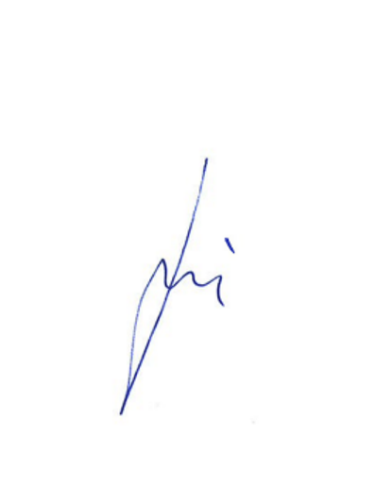 Andrzej Rys, IMDRF ChairIMDRF Strategic Plan 2021-2025 - Progress Report Card – March 2023This document provides a summary of progress made in implementing the IMDRF Strategic Plan 2021-2025 including key actions and action status. 			Complete    Underway/on Track   Off Track      Yet to commence 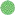 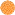 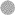 IMDRF Strategic Plan Objectives - Objective 1: Managing regulatory challenges for medical devices and innovative technologies by providing timely and appropriate guidance; andObjective 2: Strengthening post market surveillance for medical devices and innovative technologies and implement regulatory life cycle processes.IMDRF Strategic Plan Priorities - There are 3 priorities identified that aim to meet the above objectives which are detailed below.PRIORITY 1: PRE-MARKETDevelop a risk calibrated regulatory approach for innovations and promote harmonised pre-market review requirements for medical devices.  The following topics are being progressed to achieve Priority 1.	PRIORITY 2: POST MARKETLeverage post market monitoring and surveillance to ensure accessibility to safe and effective innovations for patients. The following topics are being progressed to achieve Priority 2:PRIORITY 3: RELATIONSHIPS WITH STAKEHOLDERSPromote communication about IMDRF activities and outputs with stakeholders. The following topics are being progressed to achieve Priority 3:A number of IMDRF Working Groups have been closed as the scope of work for these working groups has been completed. Please refer to Closed working groups | International Medical Device Regulators Forum (imdrf.org) for further info.Final DocumentIMDRF/MC/N78 FINAL:2023IMDRF Strategic Plan 2021-2025 – Progress Report Card Authoring GroupIMDRF Management CommitteeDescriptionSummary of ProgressStatus of Planned Activities prior to March 2023Planned Activity for the period March 2023 to March 2024Personalized Medical Devices (PMD) Working GroupPurpose:Develop guidance document which provide harmonized recommendation for the regulation of PMDs. Develop IMDRF Technical Document which will provide recommendations for production validation of PMDs.Consistent and harmonized requirements for PMDs across various jurisdictions will offer significant benefits to users, patients, manufacturers, and regulatory authorities.The following documents were published in 2023:N58 Personalized Medical Devices - Regulatory Pathways consultation, September 2022.N74 Personalized Medical Devices Production Verification and Validation consultation, September 2022.N58 Personalized Medical Devices - Regulatory Pathways, as a Final Document in April 2023.N74 Personalized Medical Devices Production Verification and Validation, as a Final Document in April 2023.The PMD WG plans to monitor the implementation of N58 and N74.Good Regulatory Review Practices (GRRP) Working Group Purpose:Develop guidance that establishes good regulatory review practices for regulatory authorities and/or their conformity assessment bodies.The GRRP WG aims to improve the effectiveness and efficiency of pre-market review. The following documents were published in 2021, 2022 and 2023:N66 Assessment and Decision Process for the Recognition of a Conformity Assessment Body Conducting Medical Device Regulatory Reviews, July 2021N71 Marketing Review Report Work Instruction consultation, May 2022.N71  Marketing Review Report Work Instruction as a Final Document in February 2023.The GRRP WG plans to undertake the following task:The Working Group will review previously issued documents to identify any potential revisions to existing documents or the need to develop and submit a NWIP for additional documents.Regulated Product Submission (RPS) Working GroupPurpose:‘Early-stage’ development of Table of Contents for non-IVD market authorization and IVD market authorization.Creation of a dynamic template that supports the electronic transmission of regulatory submissions.The following documents were published in February 2023 for public consultation:N9 Non-In Vitro Diagnostic Device Regulatory Submission Table of Contents (nIVD ToC)N13 In Vitro Diagnostic Device Regulatory Submission Table of Contents (IVD ToC)The RPS WG plans to undertake the following tasks:Analyze consultation comments and revise nIVD and IVD ToCs accordinglyCreate a dynamic submission template through eSTAR using the updated nIVD and IVD ToCs.Artificial Intelligence Medical Devices (AIMD) Working GroupPurpose:To achieve an aligned approach to the management of artificial intelligence (AI) based-medical devices.This will cover machine learning-based medical devices representing AI technology applied to medical devices and further standardize terminology for machine learning-based medical devices among member jurisdictions.The following documents were published in 2021 and 2022:N67 Machine Learning-enabled Medical Devices - A subset of Artificial Intelligence-enabled Medical Devices: Key Terms and Definitions consultation, November 2021.N67 Machine Learning-enabled Medical Devices - A subset of Artificial Intelligence-enabled Medical Devices: Key Terms and Definitions, May 2022.The AIMD WG has completed the scope of their work. Software as a Medical Device (SaMD) Working GroupPurpose:Review and refine, as needed, the previously published documents on SaMD to ensure ongoing consistency, predictability, transparency, and quality of premarket regulatory programs and criteria for assessing premarket technical documentation for SaMD. The review will also pay attention to post-market activities, recognizing the speed with which digital health technology develops and the value of taking a total product life cycle approach aligned with the principles of IMDRF.The SaMD WG has conducted an internal survey to identify areas of focus for revision of N12 Software as a Medical Device: Possible Framework for Risk Categorization and Corresponding Considerations and N10 Software as a Medical Device (SaMD): Key Definitions and is analyzing the results. The SaMD WG plans to continue:Exploring WG use cases to better understand the challenges of the current risk categorization framework. Revising N12 and N10 to offer additional clarity of concepts and better reflect current experiences.Artificial Intelligence – Machine Learning Working GroupThe AI-ML WG was recently approved by the IMDRF MC. There is no progress to report to date.The AI-MLWG is being established.DescriptionSummary of ProgressStatus of Planned Activities prior to March 2023Status of Planned Activities prior to March 2023Planned Activity for the period March 2023 to March 2024Planned Activity for the period March 2023 to March 2024Medical Device Cybersecurity Guide (MDCG) Working GroupPurpose:A life cycle approach to effectively manage cybersecurity risks in medical devices. Striking the right balance between pre-market and post-market requirements.The following documents were published in 2022 and 2023:N70 Principles and Practices for the Cybersecurity of Legacy Medical Devices consultation in May 2022. N73 Principles and Practices for Software Bill of Materials for Medical Device Cybersecurity consultation in July 2022.N70 Principles and Practices for the Cybersecurity of Legacy Medical Device in April 2023.N73 Principles and Practices for Software Bill of Materials for Medical Device Cybersecurity in April 2023.The following documents were published in 2022 and 2023:N70 Principles and Practices for the Cybersecurity of Legacy Medical Devices consultation in May 2022. N73 Principles and Practices for Software Bill of Materials for Medical Device Cybersecurity consultation in July 2022.N70 Principles and Practices for the Cybersecurity of Legacy Medical Device in April 2023.N73 Principles and Practices for Software Bill of Materials for Medical Device Cybersecurity in April 2023.The MDCG WG plan to undertake the following tasks:Working Group will review previously issued documents to identify any potential revisions to existing documents or the need to develop and submit a NWIP for additional documents.The MDCG WG plan to undertake the following tasks:Working Group will review previously issued documents to identify any potential revisions to existing documents or the need to develop and submit a NWIP for additional documents.Adverse Event Terminology (AET) Working GroupPurpose:Harmonize adverse event terminology to expand terminology and systems being used to code information relating to medical device adverse events.The following documents were published in 2021, 2022 and 2023:Harmonization of the terminology used to describe the essential aspects of an adverse event / incidents has been completed. The goal of this effort is to reduce the reporting burden, allow for the sharing of adverse event data, maximize post-market surveillance and provide a foundation for the future development of signal detection tools.The review of more than 258 change requests submitted in 2021 and updating Annexes A-G. This work was approved by the MC in January 2022 and published in March 2022. The review of more than 149 change requests submitted in 2022 and updating Annexes A-G has been completed. This work was approved by the IMDRF MC at the January 2023 meeting and the updated annexes were published in February 2023. Additionally, the WG has developed a list of core adverse event reporting fields that should be collected and used when sharing data among IMDRF participants.The AET WG plan to undertake the following tasks:Yearly maintenance to update the terminology based on industry feedback will occur in 2023.  Additionally, the WG has developed a list of core adverse event reporting fields that should be collected and used when sharing data among IMDRF participants. The goal of this effort is to reduce the reporting burden, allow for the sharing of adverse event data, maximize post-market surveillance and provide a foundation for the future development of signal detection tools.The WG is also working on harmonizing the data collected in certain fields and working on ways to share this standardized data. The WG is currently on track for completing work by March 2024.The AET WG plan to undertake the following tasks:Yearly maintenance to update the terminology based on industry feedback will occur in 2023.  Additionally, the WG has developed a list of core adverse event reporting fields that should be collected and used when sharing data among IMDRF participants. The goal of this effort is to reduce the reporting burden, allow for the sharing of adverse event data, maximize post-market surveillance and provide a foundation for the future development of signal detection tools.The WG is also working on harmonizing the data collected in certain fields and working on ways to share this standardized data. The WG is currently on track for completing work by March 2024.Quality Management System (QMS) Working Group The QMS WG was recently approved by the IMDRF MC. There is no progress to report to date.The QMS WG is being established.The QMS WG is being established.DescriptionSummary of ProgressStatus of Planned Activities prior to March 2023Planned Activity for the period March 2023 to March 2024Promotion of IMDRF activities and transparency of progress of implementation.IMDRF MC hybrid meeting in Sydney Australia on 12 to 16 September 2022. Improved virtual connection and collaboration methods such as IMDRF website modernization and re- relaunch; virtual IMDRF event platform developed for use; internal IMDRF resource hub for use.Improved IMDRF operational transparency, tracking and accountability practices. New operational/secretariat models under consideration.Development of IMDRF Strategic Plan 2021-2025 - Progress Report Card.N14 Medical Devices: Post-Market Surveillance: National Competent Authority Report Exchange Criteria and Report Form published May 2022.N14 Medical Devices: Post-Market Surveillance: National Competent Authority Report Exchange Criteria and Report Form updated and published April 2022.IMDRF MC Meeting in Brussels on 27 to 31 March 2023. Official Observers to provide input to the draft Implementation Table was agreed by the IMDRF MC.The IMDRF Strategic Plan 2021-2025 – Progress Report Card published in April 2023.The following tasks are planned:Development of a White Paper after the 23rd IMDRF Joint Workshop on the life cycle of medical devices: the importance of post-market related activities.Publication of the IMDRF Chair and Secretariat rotation.Collaboration and outreach to Regional Harmonization Initiatives and other regulatory authorities.Regional harmonization initiatives (RHI) delegates and additional relevant stakeholders included in the IMDRF Management Committee Open Session.Engagement with other interested countries occurring and invitations to attend IMDRF meetings.The following tasks are planned:Work with other organizations such as GMTA, DITTA, GHWP and RHIs to establish points of alignment to facilitate co-operation.Encourage IMDRF working group participation as appropriate.Development of Collaboration Agreements between IMDRF and RHIs.Strengthening relationships with other stakeholders including standards development organisationsIMDRF Standards Liaison Program Framework published May 2022 to improve engagement with Standards Development Organisations.Held joint IMDRF and Industry Stakeholder Workshop on Standards for Health Software in September 2022.Appointment of interim IMDRF Standards Liaison Officer.The following tasks are planned:Appointment of permanent IMDRF Standards Liaison Officer.Liaise with standards development organisations including working group participation.A stocktake of standards committee participation by IMDRF MC members.Development of consistent training programs for IMDRF documentsThe IMDRF MC agreed on a set of high-level strategic principles for IMDRF trainings.The following tasks are planned:A pilot training project will be identified.An IMDRF MC sub-group for oversight on the trainings will be set up. Consider new membership requests Welcomed UK, MHRA as a MC Member.Welcomed Switzerland (Swissmedic) as a MC Official ObserverReview of IMDRF Standard Operating Procedures relating to IMDRF Memberships.Welcomed a number of regulatory authorities on IMDRF Working Groups.New membership category created as Affiliate Member.Regulatory authorities have been advised that a new membership category has been created – Affiliate Member.Welcomed South African Health Products Regulatory Authority (SAHPRA) as an Affiliate Member.The following tasks are planned:Encourage new IMDRF Members as appropriate.